Правила перехода и проезда железнодорожного переездаПереезд, особенно железнодорожный - один из самых опасных и хитрых участков дороги для водителей. На переездах происходит гораздо больше дорожно транспортных происшествий, чем принято думать и чем полагает большинство водителей. Каждому автолюбителю и каждому пешеходу обязательно надо ознакомиться с правилами перехода и переезда таких участков.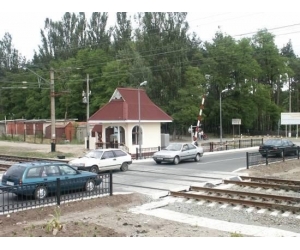 Железнодорожных переездов бывает несколько видов:1. Регулируемые, те, которые оборудованы специальной сигнализацией, то есть семафорами, а также специальными дорожными условиями.2. Нерегулируемые, те, которые не оборудованы семафорами и не регулируются полицейскими.3. Переезды общего пользования, те которые пересекаются с автомобильными дорогами.4. Переезды не общего пользования, те которые пересекаются с дорогами, принадлежащими отдельным учреждениям.Правила перехода и проезда железнодорожного переезда сформулированы в различных документах. Кратко их можно сформулировать так.Правила проезда железнодорожных переездов:1. Руководствоваться требованиями семафоров, специальных дорожных знаков, работой регулировщика, положением шлагбаума, наличием разметки.2. Необходимо убедиться в отсутствии движущегося вблизи от переезда железнодорожного транспорта.3. Нужно действовать согласно требованиям технических средств.4. В первую очередь необходимо обратить внимание на работу регулировщика движения, даже если они являются прямо противоположным, тем, что диктуются имеющимися разметкой, семафором, шлагбаумом и т. д.5.Если на переезде нет регулировщика, то водитель должен обратить внимание на сигналы семафора. (Круглый мерцающий белый сигнал – проезд железнодорожного переезда разрешен, красный запрещает движение).6. Если шлагбаум находится в закрытом положении, то это значит что переезд запрещен.7. Если светофор не работает, регулировщика на переезде нет, а шлагбаум отсутствует, то такой переезд переходит к нерегулируемым. А это значит, что водитель в такой ситуации должен руководствоваться знаком «Движение без остановки запрещено».На дороге существует множество способов предупредить водителя о том, что он приближается к автомобильному переезду. Это знаки: «Железнодорожный переезд со шлагбаумом», «Железнодорожный переезд без шлагбаума», знаки «Приближения к железнодорожному переезду» (при чем меньше на них полос, тем ближе опасный участок дороги). Также специальные знаки устанавливаются и на самом железнодорожном переезде, они говорят о количестве железнодорожных путей, обозначают границы переезда.Ни в коем случае не нужно осуществлять проезд железнодорожных переездов в следующих случаях:1. Если светофор горит красным светом;2. Если регулировщик запрещает переезд;3. Если шлагбаум закрыт;4. Если водитель видит приближающийся железнодорожный транспорт;5. Если за переездом есть затор, потому что в таком случае водителю необходимо будет остановиться на железнодорожных путях, а это недопустимо;Если перед переездом образовался затор. И тем более нельзя пытаться его объехать;7. Если шлагбаум только начинает закрываться или красный свет светофора только загорается.Нельзя ни в коем случае останавливаться на железнодорожных переездах, нельзя оставлять там автомобильный транспорт (ни на долгое, ни на короткое время, то есть нельзя вообще). Если произошла вынужденная остановка, то водитель должен немедленно высадить всех пассажиров из автомобиля, а также принять все возможные меры по немедленному освобождению переезда от препятствия. При этом водитель должен послать несколько человек в разные стороны от переезда, на расстояние 1000 м, для подачи сигнала движущемуся железнодорожному транспорту о необходимой остановке. Водитель должен сам остаться возле автомобиля и подавать знаки о помощи, а также сигналы общей тревоги. Сигналом остановки служит круговое движение рук (лучше, если с ярким лоскутом ткани днем и горящим факелом или фонарем ночью). Общая тревога обозначается серией гудков из одного длинного и трех коротких. Не стоит пытаться отбуксировать застрявшее транспортное средство, потому что при наезде поезда велика вероятность уничтожения и буксирующего автомобиля. Который просто притянет тросом под колеса.Нельзя пытаться совершить объезд различных транспортных средств, кроме того, нельзя совершать объезд и после железнодорожного переезда. Обгон разрешается только через 100 метров от переезда.За нарушение всех этих правил предусмотрены различные наказания, в том числе штрафы и административные взыскания.Существуют также определенные правила перехода железнодорожных переездов. Их обязательно следует соблюдать, так как в настоящее время количество несчастных случаев на железнодорожных переездах в последнее время только возрастает.При подходе к специальному настилу, который устанавливается на железнодорожных путях для того, чтобы человек не споткнулся при переходе, нужно максимально сосредоточиться. Посмотрите вовсе стороны, убедитесь в том, что не видно приближающегося поезда. Прислушайтесь, не слышите ли вы звуков, издаваемых поездом при приближении к переезду. Посмотрите назад, убедитесь, что сзади вас нет автомобилей. Затем еще раз посмотрите направо и налево и только тогда начинайте переход. Переход следует совершать быстро, но не суетясь. Если вы едете с детьми, возьмите их крепко за руку и быстро перейдите переезд. Не позволяете ребенку прогуливаться вдоль переезда. Если переезд загорожен остановившимся поездом, то ни в коем случае нельзя пытаться пролезть под ним. Вы не можете точно знать, когда поезд начнет движение, а значит это опасно. Не пытайтесь перебежать переезд перед движущимся железнодорожным транспортом. Вы не можете оценить «на глаз» скорость движения транспортного средства.Нельзя стоять в непосредственной близости от железнодорожного полотна, поскольку при движении поездов класса «Сапсан» создается звуковая волна, которая легко может втянуть человека под движущийся состав, а также из под движущегося транспорта летят камни, которые могут ударить человека.12345